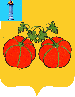             АДМИНИСТРАЦИЯ МУНИЦИПАЛЬНОГО ОБРАЗОВАНИЯ           «СЕНГИЛЕЕВСКИЙ РАЙОН» УЛЬЯНОВСКОЙ ОБЛАСТИ ПОСТАНОВЛЕНИЕот 28 марта 2024 года                                                                                      155-пОб источниках наружного противопожарного водоснабжения для целей пожаротушения на территории муниципальных образований «Сенгилеевское городское поселение», Елаурское сельское поселение, Новослободское сельское поселение, Тушнинское сельское поселение   В соответствии с Федеральным законом от 06.10.2003 № 131-ФЗ             «Об общих принципах организации местного самоуправления в Российской Федерации», Федеральным законом от 21.12.1994 № 69-ФЗ «О пожарной безопасности», уставами муниципальных образований «Сенгилеевское городское поселение», Елаурское сельское поселение, Новослободское сельское поселение, Тушнинское сельское поселение Администрация муниципального образования «Сенгилеевский район» п о с т а н о в л я е т:1.Утвердить: 1.1. Правила учёта и проверки наружного противопожарного водоснабжения на территории муниципальных образований «Сенгилеевское городское поселение», Елаурское сельское поселение, Новослободское сельское поселение, Тушнинское сельское поселение (приложение № 1).1.2. Перечень пожарных гидрантов и иных наружных источников противопожарного водоснабжения, находящихся на территории муниципальных образований «Сенгилеевское городское поселение», Елаурское сельское поселение, Новослободское сельское поселение, Тушнинское сельское поселение (приложение № 2).2. Управлению топливно-энергетических ресурсов, жилищно-коммунального хозяйства Администрации муниципального образования  «Сенгилеевский район» проводить два раза в год проверку источников наружного противопожарного водоснабжения на территории муниципальных образований «Сенгилеевское городское поселение», Елаурское сельское поселение, Новослободское сельское поселение, Тушнинское сельское поселение, находящихся на водопроводных сетях поселений, результаты проверки оформлять актом.3. Контроль за исполнением настоящего постановления оставляю за собой.4. Настоящее постановление вступает в силу на следующий день после дня его обнародования. Глава Администрации муниципального образования «Сенгилеевский район»						     М.Н. СамаркинПриложение № 1к постановлению Администрациимуниципального образования« Сенгилеевский район»Ульяновской областиот 28 марта 2024 года  №155-пПравилаучёта и проверки наружного противопожарного водоснабжения на территории муниципального образования «Сенгилеевское городское поселение», Елаурское сельское поселение,  Новослободское сельское поселение, Тушнинское сельское поселение    1. Общие положения1.1. Настоящие Правила действуют на всей территории муниципальных образований «Сенгилеевское городское поселение», Елаурское сельское поселение, Новослободское сельское поселение, Тушнинское сельское поселение и обязательны для исполнения организацией водопроводного хозяйства, эксплуатирующей водопроводные сети на соответствующих территориях.1.2. Наружное противопожарное водоснабжение поселения включает в себя: водопровод, пожарные водоёмы, а также другие естественные и искусственные водоисточники, вода из которых используется для пожаротушения, независимо от их ведомственной принадлежности и организационно - правовой формы.1.3. Ответственность за техническое состояние источников наружного противопожарного водоснабжения и установку указателей несёт организация водопроводного хозяйства поселения или абонент, в ведении которого они находятся.1.4. Подразделения пожарной охраны имеют право на беспрепятственный въезд на территорию предприятий и организаций для заправки водой, необходимой для тушения пожаров, а также для осуществления проверки технического состояния источников противопожарного водоснабжения.2. Техническое состояние, эксплуатация и требования к источникам противопожарного водоснабжения2.1. Постоянная готовность источников противопожарного водоснабжения для успешного использования их при тушении пожаров обеспечивается проведением основных подготовительных мероприятий:- качественной приёмкой всех систем водоснабжения по окончании их строительства, реконструкции и ремонта;- точным учётом всех источников противопожарного водоснабжения;- систематическим контролем за состоянием водоисточников;- периодическим испытанием водопроводных сетей на водоотдачу (1 раз в год);- своевременной подготовкой источников противопожарного водоснабжения к условиям эксплуатации в весенне-летний и осенне-зимний периоды.2.2. Источники наружного противопожарного водоснабжения должны находиться в исправном состоянии и оборудоваться указателями в соответствии с нормами пожарной безопасности. Ко всем источникам противопожарного водоснабжения должен быть обеспечен подъезд шириной не менее 3,5 м.2.3. Свободный напор в сети противопожарного водопровода низкого давления (на поверхности земли) при пожаротушении должен быть не менее 10 м.2.4. Пожарные водоёмы должны быть наполнены водой. К водоёмам должен быть обеспечен подъезд с твердым покрытием и разворотной площадкой размером 12х12 м. При наличии «сухого» и «мокрого» колодцев крышки их люков должны быть обозначены указателями. В «сухом» колодце должна быть установлена задвижка, штурвал, который должен быть введён под крышку люка.2.5. Электроснабжение предприятия должно обеспечивать бесперебойное питание электродвигателей пожарных насосов.2.6. Задвижки с электроприводом, установленные на обводных линиях водомерных устройств, проверяются на работоспособность не реже двух раз в год, а пожарные насосы - ежемесячно.2.7. Источники наружного противопожарного водоснабжения допускается использовать только при тушении пожаров, проведении занятий, учений и проверке их работоспособности.3. Учет и порядок проверки противопожарного водоснабжения.3.1. Руководители организаций водопроводного хозяйства, а также абоненты обязаны вести строгий учет и проводить плановые совместные с подразделениями Государственной противопожарной службы проверки имеющихся в их ведении источников противопожарного водоснабжения.3.2. Проверка противопожарного водоснабжения производится 2 раза в год.3.3. При проверке пожарного водоема проверяется:- наличие на видном месте указателя установленного образца;- возможность беспрепятственного подъезда к пожарному водоему;- степень заполнения водой и возможность его пополнения;- наличие площадки перед водоемом для забора воды;- герметичность задвижек (при их наличии);- наличие проруби при отрицательной температуре воздуха (для открытых водоемов).4. Инвентаризация противопожарного водоснабжения4.1. Инвентаризация противопожарного водоснабжения проводится не реже одного раза в пять лет.4.2. Инвентаризация проводится с целью учета всех водоисточников, которые могут быть использованы для тушения пожаров и выявления их состояния и характеристик.4.3. Для проведения инвентаризации водоснабжения постановлением Администрации муниципального образования «Сенгилеевский район» создается межведомственная комиссия, в состав которой входят: представители органов местного самоуправления муниципального образования «Сенгилеевский район», органа государственного пожарного надзора, организации водопроводного хозяйства, абоненты.4.4. Комиссия путем детальной проверки каждого водоисточника уточняет:- вид, численность и состояние источников противопожарного водоснабжения, наличие подъездов к ним;- причины сокращения количества водоисточников;- диаметры водопроводных магистралей, участков, характеристики сетей, количество водопроводных вводов;- наличие насосов - повысителей, их состояние;- выполнение планов замены пожарных гидрантов (пожарных кранов),- строительства новых водоемов, пирсов, колодцев.4.5. По результатам инвентаризации составляется акт инвентаризации и ведомость учета состояния водоисточников.5. Ремонт и реконструкция противопожарного водоснабжения5.1. Организации водопроводного хозяйства, а также абоненты, в ведении которых находится неисправный источник противопожарного водоснабжения, обязаны в течение 10 дней после получения сообщения о неисправности произвести ремонт водоисточника. В случае проведения капитального ремонта или замены водоисточника сроки согласовываются с государственной противопожарной службой.5.2. Реконструкция водопровода производится на основании проекта, разработанного проектной организацией и согласованного с территориальными органами государственного пожарного надзора.5.3. Технические характеристики противопожарного водопровода после реконструкции не должны быть ниже предусмотренных ранее.5.4. Заблаговременно, за сутки до отключения участков водопроводной сети для проведения ремонта или реконструкции, руководители организаций водопроводного хозяйства или абоненты, в ведении которых они находятся, обязаны в установленном порядке уведомить администрацию муниципального образования «Сенгилеевский район» и подразделения пожарной охраны о невозможности их использования, при этом предусматривать дополнительные мероприятия, компенсирующие недостаток воды на отключенных участках.5.5. После реконструкции водопровода производится его приёмка комиссией и испытание на водоотдачу.6. Особенности эксплуатации противопожарного водоснабжения в зимних условиях6.1. Ежегодно в октябре – ноябре производится подготовка противопожарного водоснабжения к работе в зимних условиях, для чего необходимо:- произвести откачку воды из колодцев;- проверить уровень воды в водоёмах, исправность теплоизоляции и запорной арматуры;- произвести очистку от снега и льда подъездов к пожарным водоисточникам;- осуществить смазку стояков пожарных гидрантов.6.2. В случае замерзания стояков пожарных гидрантов необходимо принимать меры к их отогреванию и приведению в рабочее состояние.Приложение № 2к постановлению Администрациимуниципального образования« Сенгилеевский район»Ульяновской областиот 28 марта 2024 года  №155-пПереченьпожарных гидрантов и иных наружных источников противопожарного водоснабжения, находящихся на территории муниципальных образований «Сенгилеевское городское поселение», Елаурское сельское поселение, Новослободское сельское поселение, Тушнинское сельское поселение    № п/пПо какому адресу находитсяПримечаниеМО «Сенгилеевское городское поселение» МО «Сенгилеевское городское поселение» МО «Сенгилеевское городское поселение» 1г.Сенгилей, ул. Ленина, 62г.Сенгилей, ул. Ленина, 133г.Сенгилей, пер. Октябрьский, 84г.Сенгилей, ул. Октябрьская, 175г.Сенгилей, ул. Октябрьская, 276г.Сенгилей, ул. Октябрьская, 40а7г.Сенгилей, ул. Октябрьская, 428г.Сенгилей, ул. Красноармейская, 809г.Сенгилей, ул. Красноармейская, 8610г.Сенгилей, ул. Красноармейская, 9211г.Сенгилей, ул. Мичурина, 212г.Сенгилей, ул.Щорса, 113г.Сенгилей, ул. В.Носова, 1214г.Сенгилей, ул. Матросова, 815г.Сенгилей, ул. Матросова, 1916г.Сенгилей, ул. Матросова, 3517г.Сенгилей, ул. Колхозная, 2018г.Сенгилей, ул. Колхозная, 5619г.Сенгилей, ул. Колхозная, 5920г.Сенгилей, ул. 8 марта, 721г.Сенгилей, ул. Комсомольская, 2622г.Сенгилей, ул. Казимирова, 1623г.Сенгилей, ул. Казимирова, 2924г.Сенгилей, ул. Кирюхина, 2 25г.Сенгилей, ул. Кирюхина, 10 26г.Сенгилей, ул. Кирюхина, 20 27г.Сенгилей, ул. Новослободская, 1328г.Сенгилей, ул. Новослободская, 2629г.Сенгилей, ул. Новослободская, 3230г.Сенгилей, ул. Дмитриева, 331г.Сенгилей, ул. Дмитриева, 1032г.Сенгилей, ул. Комарова, 433г.Сенгилей, ул. М. Горького, 1634г.Сенгилей, ул. Агафонова, 935г.Сенгилей, ул. Шевченко, 1536г.Сенгилей, ул. Круглик, 1637г.Сенгилей, ул. Полевая, 2138г.Сенгилей, ул. Полевая, 2539г.Сенгилей, ул. Полевая, 4940г.Сенгилей, ул. Полевая, 9941г.Сенгилей, ул. Полевая, 11942г.Сенгилей, ул. Полевая, 12343г.Сенгилей, ул. Полевая, 12944г.Сенгилей, ул. Волжская, 845г.Сенгилей, ул. Волжская, 3046г.Сенгилей, ул. Волжская, 4647г.Сенгилей, ул. Волжская, 7448г.Сенгилей, ул. Волжская, 9649г.Сенгилей, ул. Южная, 5050г.Сенгилей, ул. Котовского, 151г.Сенгилей, ул. Котовского, 352г.Сенгилей, ул. Котовского, 2553г.Сенгилей, ул. Красная, 1954г.Сенгилей, ул. Красная, 4755г.Сенгилей, ул. Л. Толстого, 3156г.Сенгилей, ул. Л. Толстого, 3757г.Сенгилей, ул. Л. Толстого, 4358г.Сенгилей, ул. Кирова, 4359г.Сенгилей, ул. Н.Линия, 3760г.Сенгилей, ул. Н.Линия, 4761г.Сенгилей, ул. Степана Разина, 962г.Сенгилей, ул. Репина, 1063г.Сенгилей, ул. Железной Дивизии, 664г.Сенгилей, ул. Гая, 3165г.Сенгилей, ул. Гая, 4066г.Сенгилей, ул. Гая, 4367г.Сенгилей, ул. Гая, 4768г.Сенгилей, ул. Гая, 5169г.Сенгилей, ул. Чайковского, 1370г.Сенгилей, ул. Красная, 6871г.Сенгилей, ул. Жигулевская, 172г.Сенгилей, пер. 2 Спортивный, 573г.Сенгилей, ул. Тургенева, 474г.Сенгилей, ул. 9 Мая, 10а75г.Сенгилей, ул. Чапаева, 976г.Сенгилей, ул. Нижневыборная, 1677г.Сенгилей, ул. Нижневыборная, 2978г.Сенгилей, ул. Нижневыборная, 3279г.Сенгилей, пер. 1 Прогонный, 480г.Сенгилей, ул. Пугачева, 37а81г.Сенгилей, ул. Куйбышева, 382г.Сенгилей, ул. Куйбышева, 1783г.Сенгилей, ул. Тельмана, 3884г.Сенгилей, ул. Верхневыборная, 5685п.Цемзавод, ул. Школьная, 3 86п.Цемзавод, ул. Лесная, 487п.Цемзавод, ул. Лесная, 1388п.Цемзавод, ул. Лесная, 2089п.Цемзавод, ул. Лесная, 3090п.Цемзавод, ул. М. Горького, 691п.Цемзавод, ул. М. Горького, 792п.Цемзавод, ул. М. Горького, 1193п.Цемзавод, ул. М. Горького, 2694п.Цемзавод, ул. М. Горького, 4095п.Цемзавод, ул. М. Горького, 4896п.Цемзавод, ул. М. Горького, 5497п.Цемзавод, ул. М. Горького, 6498п.Цемзавод, ул. М. Горького, 76МО Елаурское сельское поселение МО Елаурское сельское поселение МО Елаурское сельское поселение 99с.Елаур, ул. Куйбышева, 7100с.Елаур, ул. Куйбышева, 18101с.Елаур, ул. Ленина, 48102с.Елаур, ул. Ленина, 60103с.Елаур, ул. Ленина, 78104с.Елаур, ул. Ленина, 102105с.Елаур, ул. Пушкина, 12106с.Елаур, ул. Пушкина, 20107с.Елаур, ул. Пушкина, 40108с.Елаур, ул. Пушкина, 51109с.Елаур, ул. Крупской, 1110с.Елаур, ул. Ургалкина, 2111с.Елаур, ул. Суворова, 9112с.Елаур, ул. Суворова, 16113с.Елаур, ул. Суворова, 23114с.Елаур, ул. Суворова, 32115с.Елаур, ул. Суворова, 49116с.Елаур, ул. Советская, 2117с.Елаур, ул. Советская, 33118с.Елаур, ул. Советская, 57119с.Елаур, ул. Советская, 65120с.Елаур, ул. Советская, 75121с.Елаур, ул. Советская, 85122с.Елаур, пер. Нахимова, 18123с.Елаур, ул. Кирова, 5124с.Елаур, ул. Кирова, 25125с.Бекетовка, ул. Молодежная, 1126с.Бекетовка, ул. Гагарина, 133127с.Бекетовка, ул. Ленина, 27128с.Бекетовка, ул. Новые дома, 9 129с.Русская Бектяшка, ул. Полевая, 22130с.Русская Бектяшка, ул. Полевая, 46131с.Русская Бектяшка, ул. Полевая, 88132с.Русская Бектяшка, ул. Советская, 116133с.Русская Бектяшка, ул. Советская, 124134с.Русская Бектяшка, ул. Советская, 156135с.Мордово, ул. Советская, 33136с.Мордово, ул. Ленина, 1137с.Мордово, ул. Ленина, 11138с.Мордово, ул. Ленина, 23139с.Мордово, ул. Ленина, 35140с.Мордово, ул. Ленина, 43141с.Кротково, ул. Гагаринская, 7142с.Кротково, ул. Гагаринская, 11143с.Кротково, ул. Гагаринская, 53144с.Кротково, ул. Мира, 8145с.Кротково, ул. Ленина, 11146с.Кротково, ул. Ленина, 16147с.Кротково, ул. Школьная, 2 148с.Кротково, ул. Школьная, 24 149с.Кротково, ул. 1 Мая, 10150с.Кротково, ул. 1 Мая, 31МО Новослободское сельское поселение МО Новослободское сельское поселение МО Новослободское сельское поселение 151с.Новая Слобода, ул. Первомайская, 2152с.Новая Слобода, ул. Первомайская, 7153с.Новая Слобода, ул. Первомайская, 25154с.Новая Слобода, ул. Первомайская, 33155с.Новая Слобода, ул. Первомайская, 43156с.Новая Слобода, ул. Первомайская, 51157с.Новая Слобода, ул. Первомайская, 67158с.Новая Слобода, ул. Первомайская, 77159с.Новая Слобода, ул. Первомайская, 97160с.Новая Слобода, ул. Первомайская, 105161с.Новая Слобода, ул. Первомайская, 115162с.Новая Слобода, ул. Первомайская, 145163с.Новая Слобода, ул. Первомайская, 165164с.Новая Слобода, пер. Ивановский, 2165с.Каранино, ул. Труда, 30166с.Каранино, ул. Труда, 35167с.Каранино, ул. Труда, 59168с.Каранино, ул. Труда, 83169с.Каранино, ул. Труда, 88170с.Каранино, ул. Комбайнеров, 3171с.Каранино, ул. Кавказская, 2172с.Каранино, ул. Кавказская, 88173п.Лесной, ул. Заречная, ПНИ174п.Лесной, ул. Заречная, ПНИ175с.Алешкино, ул. Ленина, 9176с.Алешкино, ул. Ленина, 25177с.Алешкино, ул. Ленина, 94178с.Алешкино, ул. Молодежная, 1179с.Алешкино, ул. Молодежная, 11180с.Алешкино, ул. Куйбышева, 1181с.Алешкино, ул. Куйбышева, 13182с.Алешкино, ул. Куйбышева, 19183с.Алешкино, ул. Куйбышева, 23184с.Алешкино, ул. Куйбышева, 28185с.Алешкино, ул. Куйбышева, 34186с.Алешкино, ул. Куйбышева, 37187с.Алешкино, ул. Куйбышева, 44188с.Алешкино, ул. Куйбышева, 46189с.Алешкино, ул. Садовая, 17190с.Алешкино, ул. Садовая, 30191с.Алешкино, ул. Садовая, 37192с.Алешкино, ул. Садовая, 41193с.Алешкино, ул. Садовая, 46194с.Алешкино, ул. Садовая, 59195с.Алешкино, МТП,  у ворот196с.Алешкино, МТП,  у столов197с.Вырыстайкино, ул. Ленина, 11198с.Вырыстайкино, ул. Ленина, 32199с.Вырыстайкино, ул. Ленина, 24200с.Вырыстайкино, ул. Ленина, 48201с.Вырыстайкино, ул. Кооперативная, 12202с.Вырыстайкино, ул. Кооперативная, 35203с.Вырыстайкино, ул. Садовая, 16204с.Вырыстайкино, ул. Тельмана, 1МО Тушнинское сельское поселениеМО Тушнинское сельское поселениеМО Тушнинское сельское поселение205с.Тушна, ул. Вишневая, 2а206с.Тушна, ул. Зеленый проезд, 2а207с.Тушна, ул. Центральная, 1а208с.Тушна, ул. Центральная, 10209с.Тушна, ул. Центральная, 11210с.Тушна, ул. Школьная, 4 211с.Тушна, ул. Ворошилова, 13212с.Тушна, ул. Гая, 2213с.Тушна, ул. Гая, 11 214с.Тушна, ул. Гая, 17 215с.Тушна, ул. Красноармейская, 21216с.Тушна, ул. Красноармейская, 24217с.Тушна, ул. Красноармейская, 31218с.Тушна, ул. Ленина, 10219с.Тушна, ул. Ленина, 17220с.Тушна, ул. Ленина, 31221с.Тушна, ул. Ленина, 46222с.Тушна, ул. Ленина, 47223с.Тушна, ул. Партизанская, 8224с.Тушна, ул. Партизанская, 14225с.Тушна, ул. 8 Марта, 5226с.Тушна, ул. 8 Марта, 10227с.Тушна, ул. 8 Марта, 11228с.Тушна, ул. 8 Марта, 15229с.Тушна, ул. 8 Марта, 19230с.Тушна, ул. М. Горького, 1а231с.Тушна, ул. М. Горького, 1232с.Тушна, ул. М. Горького, 4233с.Тушна, ул. М. Горького, 19234с.Тушна, ул. Широкая, 1235с.Тушна, ул. Широкая, 9236с.Тушна, ул. Широкая, 21237с.Тушна, ул. Широкая, 39238с.Тушна, ул. Широкая, 35239с.Тушна, ул. 25 лет Октября, 28240с.Тушна, ул. 9 Января, 8241с.Тушна, ул. 9 января, 9242с.Тушна, ул. 9 Января, 15243с.Тушна, ул. 9 Января, 23244с.Тушна, ул. 9 Января, 27245с.Тушна, ул. Гранная коммуна, 6246с.Тушна, ул. Площадь Революции, 23247с.Тушна, ул. Площадь Революции, 29248с.Артюшкино, ул. Молодежная, 1249с.Артюшкино, ул. Молодежная, 30250с.Артюшкино, ул. Молодежная, 55251с.Артюшкино, ул. Молодежная, 59252с.Артюшкино, ул. Калинина, 59253с.Артюшкино, ул. Школьная, 1 254с.Артюшкино, ул. Набережная, 4255с.Екатериновка, ул. Луговая, 14256с.Екатериновка, ул. Проспект Гая, 4257с.Екатериновка, ул. Проспект Гая, 29258с.Екатериновка, ул. Проспект Гая, 71259с.Екатериновка, ул. Калинина, 59260с.Екатериновка, ул. Нижнеполевая, 13261с.Екатериновка, ул. Нижнеполевая, 37262с.Екатериновка, ул. Верхнеполевая, 11263с.Екатериновка, ул. Верхнеполевая, 17264с.Екатериновка, ул. Новая Линия, 1265с.Екатериновка, ул. Новая Линия, 3266с.Екатериновка, ул. Новая Линия, 26267с.Шиловка, ул. Площадь Революции, 47268с.Шиловка, ул. 8 Марта, 8269с.Шиловка, ул. Чапаева, 15270с.Шиловка, ул. Советской Армии, 27271с.Шиловка, ул. Ленина, 72272с.Шиловка, ул. Володарского, 17273с.Шиловка, ул. Володарского, 37